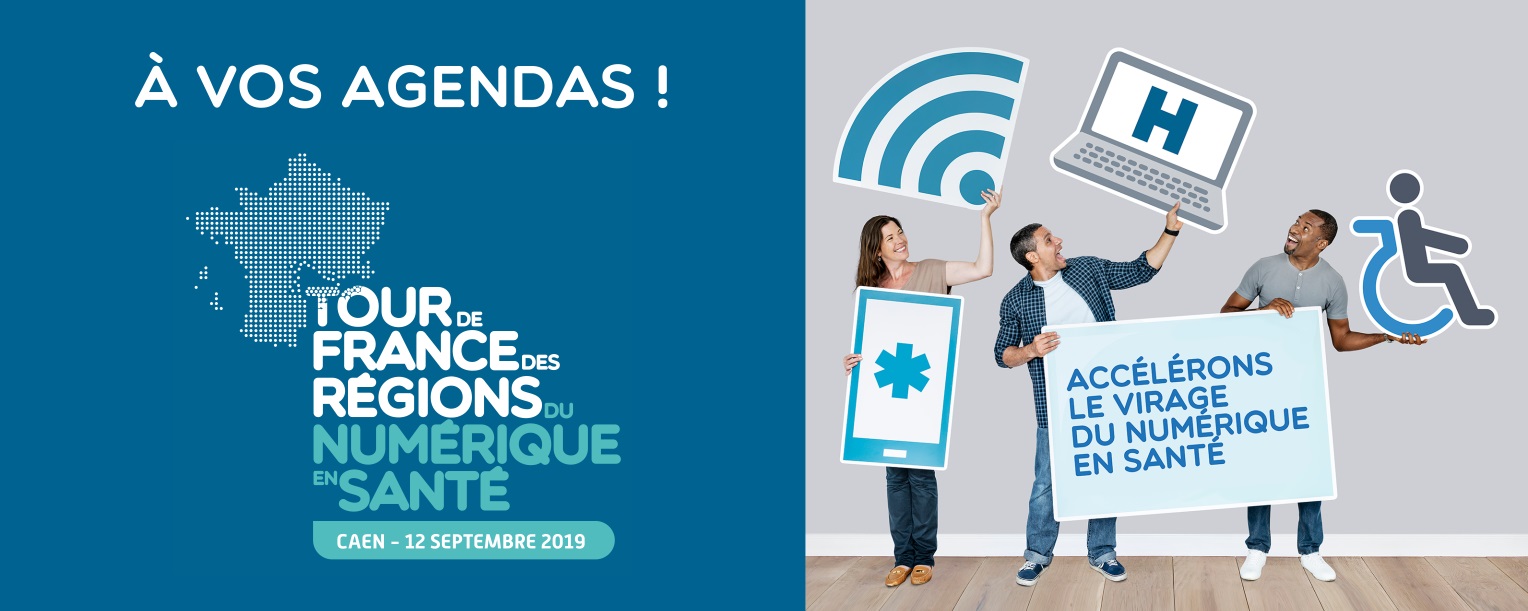 Tour de France du Numérique en Santé en NormandieJeudi 12 septembre 2019Caen, le DômeAccueil dès 9h30 Matin 10h00         Ouverture de la journée par la Directrice Générale de l’ARS Normandie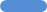 Mme Christine Gardel – DG ARS10h15	 Présentation de la feuille de route du numérique en santé Ma Santé 2022M Dominique Pon et Mme Laura Létourneau, Responsable et déléguée - Délégation ministérielle du Numérique en Santé (DNS)Mme Annika Dinis – directrice du programme Télé-services professionnels de Santé - CNAMMme Céline Wasmer – Directrice adjointe du pilotage de la performance -  Direction générale de l’offre de soins (DGOS)Mme Chantal Erault - Médecin Conseiller à la Sous-direction de l’autonomie des personnes handicapées et des personnes âgées – DGCSMme Claire Lenain – Directrice de l’offre de service et de communication - ASIP Santé10h45	 Table ronde 1 : Les fondations de la e-santé et les services socles au service du parcours du patientM Dominique Pon et Mme Laura Létourneau - Délégation ministérielle du Numérique en Santé (DNS)M Olivier Angot – GCS (GRADeS) Normand’e-santéDr Thierry Gandon – GCS soigner ensemble dans le BessinMme Meavenn Carniol – Assurance maladie11h30	 Table ronde 2 : Télésanté, innovations : quelles attentes pour les professionnels de santé et les usagers ?M Dominique Pon et Mme Laura Létourneau - Délégation ministérielle du Numérique en Santé (DNS)M Yann Lequet – ARS NormandieDr Antoine Leveneur – URML NormandieM Martin TrelcatM Richard Ouin – Clinique du Cèdre, représentant FHP et FNEHADM Michel Loisel – Représentant des usagers, CSDU12h30 – 14h 	 Visite des stands de Normandie IncubationAprès-midi 14h30 	 La formation en e-santé – témoignage de l’université Caen Normandie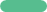 Pr Rémi SabatierPr Anne Dompmartin - Faculté de médecine de Caen15h00   Présage – projet sur le dépistage des personnes à risques de développement d’une démense de type AlzheimerMme Leslie Decker – enseignante spécialisée dans les neurosciences du mouvement - Université de Caen NormandieMme Sophie Madeleine - CIREVE15h30  Plate-forme de Confiance Numérique e-santé : sécurité, interopérabilité, éthiqueDr Mickaël Daouphars – Centre Henri Becquerel ; GCS Normand’e-santé, NXP, ELLIT16h30 	  Clôture de la journée